BARTIN UNIVERSITY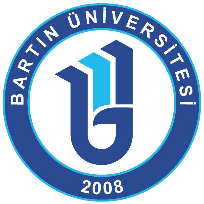 Erasmus+ Outgoing Staff Mobility  for Training & TeachingInformation FormPersonal InformationAdministrative and Academic InformationDetails of Application and Proposed Mobility Abroad *Please save this document as PDF and upload to ‘Çalışma Planı’ in the portal. Name and SurnameFaculty/InstituteDepartment / UnitPosition/Job TitleI work as     An academic staff    An administrative staffYDS or Equivalent Test Result (UDS, TOEFL etc.) & Year_____________________ (Grade) _________________________ (Year)_____________________ (Grade) _________________________ (Year)_____________________ (Grade) _________________________ (Year)Are you an Erasmus Departmental,Faculty or Institute Coordinator at Bartın University?Yes                    No     (If yes) I have been a Departmental/Faculty/Institute coordinator at _____________________ (Academic Unit) SINCE_________________________ (Month-Year)Yes                    No     (If yes) I have been a Departmental/Faculty/Institute coordinator at _____________________ (Academic Unit) SINCE_________________________ (Month-Year)Yes                    No     (If yes) I have been a Departmental/Faculty/Institute coordinator at _____________________ (Academic Unit) SINCE_________________________ (Month-Year)Number of Previous Erasmus+ Experience(if applicable, please give details for your previous experience of mobility)This will be my first experience for a staff mobility     This will be my first experience for a staff mobility     This will be my first experience for a staff mobility     This will be my first experience for a staff mobility     This will be my first experience for a staff mobility     This will be my first experience for a staff mobility     This will be my first experience for a staff mobility     Number of Previous Erasmus+ Experience(if applicable, please give details for your previous experience of mobility)I have previously experienced staff mobilityI have previously experienced staff mobilityDetails of Previous MobilityDetails of Previous MobilityDetails of Previous MobilityDetails of Previous MobilityNumber of Previous Erasmus+ Experience(if applicable, please give details for your previous experience of mobility)I have previously experienced staff mobilityI have previously experienced staff mobilityTeaching or TrainingTeaching or TrainingInstitution / CountryInstitution / CountryNumber of Previous Erasmus+ Experience(if applicable, please give details for your previous experience of mobility)I have previously experienced staff mobilityI have previously experienced staff mobilityDates_____/_____/_____________/_____/________Number of Previous Erasmus+ Experience(if applicable, please give details for your previous experience of mobility)I have previously experienced staff mobilityI have previously experienced staff mobilityDates_____/_____/_____________/_____/________The host institution that you will visit (If applicable)NoDepartment/UnitDepartment/UnitDepartment/UnitOrganization / Enterprise / UniversityOrganization / Enterprise / UniversityCountryThe host institution that you will visit (If applicable)The host institution that you will visit (If applicable)In 2020-2021/ 2021-22 academic years, I contributed to signing Erasmus agreement between Bartın University and  a university abroad.Yes      No        Yes      No        If yes,Date of Agreement : ………./……./………Department of Agreeement : Partner University :If yes,Date of Agreement : ………./……./………Department of Agreeement : Partner University :If yes,Date of Agreement : ………./……./………Department of Agreeement : Partner University :If yes,Date of Agreement : ………./……./………Department of Agreeement : Partner University :If yes,Date of Agreement : ………./……./………Department of Agreeement : Partner University :Date of Application: